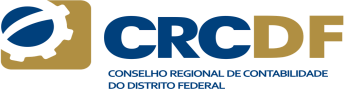 Senhor Presidente,O abaixo identificado vem requerer:( ) Registro Definitivo Originário       ( ) Alteração de nome ou nacionalidade( ) Registro Definitivo Transferido     ( ) Cancelamento de Registro (falecimento)( ) Restabelecimento de Registro       (   ) Alteração de categoriaDeclaro que li e conferi os dados e que as informações estão corretas. Estou ciente das conseqüências que poderão advir por qualquer declaração falsa por mim prestada no presente documento, na forma do artigo 299 do Código Penal Brasileiro.Nos termos, pede deferimento. 	,	de	de	.Assinar dentro do espaço acima sem encostar na borda (em caso de opção pela de carteira digital)_______________________________________________________________________________                                                                                 SHCS CR QD 505, Bl. C, Loja 45 – Brasília/DF – CEP: 70350-530Telefone: (61) 3321-1757 registro@crcdf.org.br  – www.crcdf.org.brDADOS PESSOAISDADOS PESSOAISDADOS PESSOAISDADOS PESSOAISDADOS PESSOAISDADOS PESSOAISDADOS PESSOAISDADOS PESSOAISDADOS PESSOAISDADOS PESSOAISDADOS PESSOAISDADOS PESSOAISRegistro ProfissionalNomeNomeNomeNomeNomeNomeNomeNomeCategoriaCategoriaCategoriaNome do PaiNome do PaiNome do PaiNome do PaiNome da MãeNome da MãeNome da MãeNome da MãeNome da MãeNome da MãeNome da MãeNome da MãeData de NascimentoSexoSexoEstado CivilEstado CivilEstado CivilNacionalidadeNacionalidadeNacionalidadeNacionalidadeNacionalidadeNacionalidadeNaturalidadeNaturalidadeNaturalidadeNaturalidadeUFUFNascido no Exterior?(   ) Sim	( ) NãoNascido no Exterior?(   ) Sim	( ) NãoNascido no Exterior?(   ) Sim	( ) NãoNascido no Exterior?(   ) Sim	( ) NãoNascido no Exterior?(   ) Sim	( ) NãoNascido no Exterior?(   ) Sim	( ) NãoTipo de VistoData de Vencimento do VistoData de Vencimento do VistoData de Vencimento do VistoEndereço Eletrônico (E-Mail)Endereço Eletrônico (E-Mail)Endereço Eletrônico (E-Mail)Endereço Eletrônico (E-Mail)Endereço Eletrônico (E-Mail)Endereço Eletrônico (E-Mail)Endereço Eletrônico (E-Mail)Endereço Eletrônico (E-Mail)ENDEREÇO RESIDENCIALENDEREÇO RESIDENCIALENDEREÇO RESIDENCIALENDEREÇO RESIDENCIALENDEREÇO RESIDENCIALENDEREÇO RESIDENCIALENDEREÇO RESIDENCIALENDEREÇO RESIDENCIALENDEREÇO RESIDENCIALENDEREÇO RESIDENCIALENDEREÇO RESIDENCIALENDEREÇO RESIDENCIALCEPEndereçoEndereçoEndereçoEndereçoEndereçoNúmeroNúmeroComplementoComplementoComplementoComplementoBairroBairroBairroCaixa PostalCaixa PostalCaixa PostalCidadeCidadeCidadeCidadeCidadeUFENDEREÇO COMERCIALENDEREÇO COMERCIALENDEREÇO COMERCIALENDEREÇO COMERCIALENDEREÇO COMERCIALENDEREÇO COMERCIALENDEREÇO COMERCIALENDEREÇO COMERCIALENDEREÇO COMERCIALENDEREÇO COMERCIALENDEREÇO COMERCIALENDEREÇO COMERCIALCEPEndereçoEndereçoEndereçoEndereçoEndereçoNúmeroNúmeroComplementoComplementoComplementoComplementoBairroBairroBairroCaixa PostalCaixa PostalCaixa PostalCidadeCidadeCidadeCidadeCidadeUFRecebimento de Correspondências:Recebimento de Correspondências:(	) No Endereço Residencial(	) No Endereço Residencial(	) No Endereço Comercial(	) No Endereço Comercial(	) No Endereço ComercialTELEFONESTELEFONESTELEFONESTELEFONESDOCUMENTOSDOCUMENTOSDOCUMENTOSDOCUMENTOSDOCUMENTOSDOCUMENTOSDOCUMENTOSDOCUMENTOSResidencialDDDDDDNúmeroCPFCPFCPFCPFCPFCPFCPFCPFComercialDDDDDDNúmeroDocumento de IdentidadeDocumento de IdentidadeÓrgão ExpedidorÓrgão ExpedidorUFUFData de EmissãoData de EmissãoCelularDDDDDDNúmeroCertificado ReservistaCertificado ReservistaTítulo de EleitorTítulo de EleitorTítulo de EleitorTítulo de EleitorTítulo de EleitorTítulo de EleitorFORMA DE ATUAÇÃOFORMA DE ATUAÇÃOFORMA DE ATUAÇÃOFORMA DE ATUAÇÃOFORMA DE ATUAÇÃOFORMA DE ATUAÇÃOFORMA DE ATUAÇÃOFORMA DE ATUAÇÃOFORMA DE ATUAÇÃOFORMA DE ATUAÇÃOFORMA DE ATUAÇÃOFORMA DE ATUAÇÃOForma de AtuaçãoForma de AtuaçãoForma de AtuaçãoEmpresaEmpresaEmpresaEmpresaEmpresaEmpresaEmpresaEmpresaEmpresaCNPJCNPJCNPJCargoCargoCargoCargoCargoCargoCargoCargoCargoÁREAS DE ATUAÇÃOÁREAS DE ATUAÇÃOÁREAS DE ATUAÇÃOÁREAS DE ATUAÇÃOÁREAS DE ATUAÇÃOÁREAS DE ATUAÇÃOÁREAS DE ATUAÇÃOÁREAS DE ATUAÇÃOÁREAS DE ATUAÇÃOÁREAS DE ATUAÇÃOÁREAS DE ATUAÇÃOÁREAS DE ATUAÇÃO(   ) Contábil	( ) Auditoria(   ) Contábil	( ) Auditoria(    ) Perícia	( ) Magistério(    ) Perícia	( ) Magistério(    ) Perícia	( ) Magistério( ) Outras – especifique:( ) Outras – especifique:ESCOLARIDADEESCOLARIDADEESCOLARIDADEESCOLARIDADEESCOLARIDADEESCOLARIDADEESCOLARIDADEESCOLARIDADEESCOLARIDADEESCOLARIDADEESCOLARIDADEESCOLARIDADENatureza do TítuloNatureza do TítuloNatureza do TítuloInstituição de EnsinoInstituição de EnsinoInstituição de EnsinoUFUFData Diplomação/ColaçãoData Diplomação/ColaçãoData Diplomação/ColaçãoData Diplomação/ColaçãoREGISTRO DO DIPLOMAREGISTRO DO DIPLOMAREGISTRO DO DIPLOMAREGISTRO DO DIPLOMAREGISTRO DO DIPLOMAOUTRAS GRADUAÇÕESOUTRAS GRADUAÇÕESOUTRAS GRADUAÇÕESOUTRAS GRADUAÇÕESOUTRAS GRADUAÇÕESOUTRAS GRADUAÇÕESOUTRAS GRADUAÇÕESNúmeroNúmeroUFÓrgãoÓrgãoCursoCursoCursoCursoCursoCursoCurso